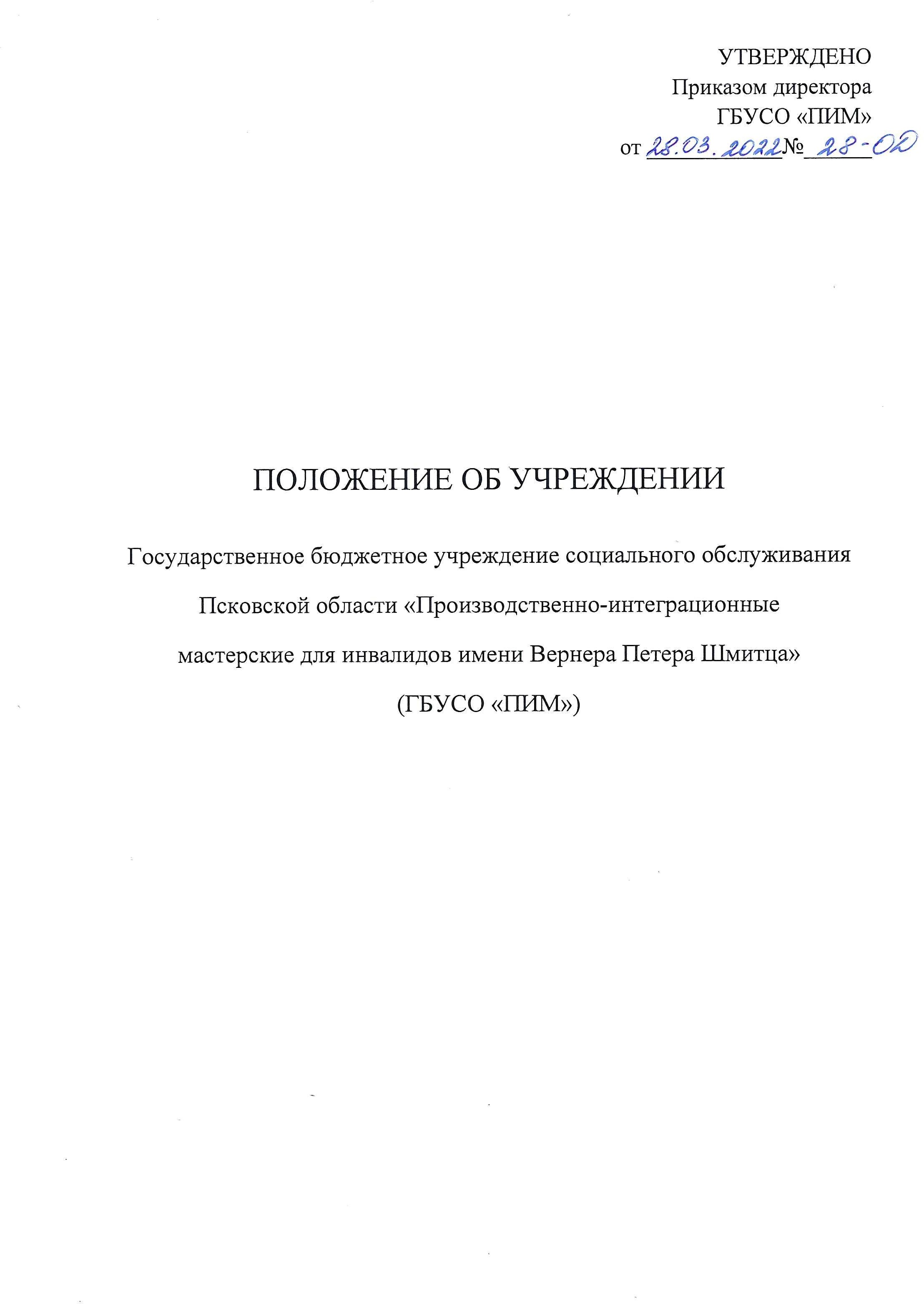 Общие положенияНазначение учрежденияГосударственное бюджетное учреждение социального обслуживания Псковской области «Производственно-интеграционные мастерские для инвалидов им. Вернера Петера Шмитца» (далее по тексту Учреждение) является государственным учреждением полустационарного типа, предназначенным для социальной и трудовой реабилитации инвалидов и оказания им предусмотренных Уставом учреждения, действующим законодательством Российской Федерации услуг. Учреждение обслуживает- инвалидов I, П, Ш групп инвалидности (старше 18 лет) с умственными и (или) физическими нарушениями частично или полностью утративших способность к самообслуживанию и нуждающихся в постоянном постороннем уходе.Виды социальных услуг, предоставляемых в учреждениисоциально-бытовыесоциально-медицинскиесоциально-психологическиесоциально-педагогическиесоциально-трудовые услуги, в целях повышения коммуникативного потенциала получателей социальных услуг, имеющих ограничения жизнедеятельности Ведомственная принадлежность, форма собственностиУчреждение находится в ведении  Комитета по социальной защите Псковской области. Учреждение является государственной собственностью Псковской области и закрепляется за Учреждением на праве оперативного управления Комитетом по управлению государственным имуществом Псковской области.Правовые и нормативные акты РФ, в соответствии с которыми осуществляется деятельность учрежденияЗаконы и Постановления Российской Федерации:Конституция РФ;Гражданский кодекс РФ;Семейный кодекс РФ;Закон Российской Федерации от 07.02.1992 № 2300-1 (ред. от 29.07.2018)  «О защите прав потребителей»;Федеральный закон от 28.12.2013 № 442-ФЗ (ред. от 07.03.2018) «Об основах социального обслуживания граждан в Российской Федерации»;Федеральный закон от 24.11.1995 N 181-ФЗ (ред. от 29.07.2018) «О социальной защите инвалидов в Российской Федерации»;Федеральный закон от 30.03.1999 N 52-ФЗ (ред. от 03.08.2018) «О санитарно-эпидемиологическом благополучии населения»;Федеральный закон от 27.12.2002 N 184-ФЗ (ред. от 29.07.2017) «О техническом регулировании»;Постановление  Главного  государственного  санитарного  врача  РФ от    17.02.2014 г. № 7 о внесении изменений №1 «Гигиенические требования к размещению, устройству, оборудованию, содержанию объектов организаций здравоохранения и социального обслуживания, предназначенных для постоянного проживания престарелых и инвалидов, санитарно-гигиеническому и противоэпидемическому режиму их работы. Санитарно-эпидемиологические правила и нормативы СанПиН 2.1.2.2564-09».Национальные стандарты Российской Федерации:ГОСТ Р 52142-2013. Социальное обслуживание населения. Качество социальных услуг;ГОСТ Р 53348-2014. Социальное обслуживание населения. Контроль качества социальных услуг инвалидам;ГОСТ Р 52143-2013. Социальное обслуживание населения. Основные виды социальных услуг;ГОСТ Р 52880-2007. Социальное обслуживание населения. Типы учреждений социального обслуживания граждан пожилого возраста и инвалидов;ГОСТ Р 52882-2007. Социальное обслуживание населения. Специальное техническое оснащение учреждений социального обслуживания;ГОСТ Р 52883-2007. Социальное обслуживание населения. Требования к персоналу учреждений социального обслуживания;ГОСТ Р 52884-2007. Социальное обслуживание населения. Порядок и условия предоставления социальных услуг гражданам пожилого возраста и инвалидам;ГОСТ Р 53059-2014. Социальное обслуживание населения. Социальные услуги инвалидам;ГОСТ Р 53060-2008. Социальное обслуживание населения. Документация учреждений социального обслуживания населения;ГОСТ Р 52498-2005 Социальное обслуживание населения. Классификация учреждений социального обслуживания (с Поправкой)ГОСТ Р 52497-2005 Социальное обслуживание населения. Система качества учреждений социального обслуживания «ГОСТ Р 52495-2005. Национальный стандарт Российской Федерации. Социальное обслуживание населения. Термины и определения» (утв. Приказом Ростехрегулирования от 30.12.2005 N 532-ст) (ред. от 17.10.2013)Законы и Постановления Псковской области:Закон  Псковской области от 29.12.2014 № 1476-ОЗ «О перечне социальных услуг, предоставляемых поставщиками социальных услуг в Псковской области»;Закон  Псковской области от 06.11.2014 № 1438-ОЗ «Об отдельных вопросах регулирования социального обслуживании граждан в Псковской области» (с изменениями на 13 июня 2018 года);Приказ Главного государственного управления социальной защиты населения Псковской области от 14.08.2014 № 240 "Об утверждении порядка расходования организациями социального обслуживания, находящимися в ведении Псковской области, средств, образовавшихся в результате взимания платы за предоставление социальных услуг"Приказ Главного государственного управления социальной защиты населения Псковской области от 07.11.2014 № 340 "Об утверждении норм питания и нормативов обеспечения мягким инвентарем получателей социальных услуг в организациях социального обслуживания Псковской области" (с изменениями на 3 сентября 2015 года)Приказ Главного государственного управления социальной защиты населения Псковской области от 07.11.2014 №341 "О формировании и ведении реестра поставщиков социальных услуг и регистра получателей социальных услуг в Псковской области"Приказ Главного государственного управления социальной защиты населения Псковской области от 07.11.2014 №342 "Об утверждении порядка обеспечения бесплатного доступа к информации о поставщиках социальных услуг в Псковской области"Приказ Главного государственного управления социальной защиты населения Псковской области от 07.11.2014 № 343 "Об утверждении номенклатуры организаций социального обслуживания Псковской области»"Приказ Главного государственного управления социальной защиты населения Псковской области от 07.11.2014 № 344 " Об утверждении примерного положения о попечительском совете организаций социального обслуживания находящихся в ведении Псковской области "Приказ Главного государственного управления социальной защиты населения Псковской области от 14.11.2014 № 352 "Об утверждении порядка определения размера платы за предоставление социальных услуг в Псковской области  и порядка ее взимания"Приказ Главного государственного управления социальной защиты населения Псковской области от 14.11.2014 № 353 " О ведении учета и отчетности в сфере социального обслуживания в   Псковской области "Приказ Главного государственного управления социальной защиты населения Псковской области от  21.11.2014 № 365  "Об утверждении положения о порядке предоставления социальных услуг в Псковской области» (с изменениями на 1 февраля 2017 года)Приказ Главного государственного управления социальной защиты населения Псковской области от  15.12.2014 № 397  " Об установлении тарифов на социальные услуги на основании подушевых нормативов финансирования социальных услуг, оказываемых организациями социального обслуживания» (с изменениями на 12 ноября 2015 года)Закон Псковской области от 07 октября 2010 года №1006-ОЗ «Об отраслевых системах оплаты труда работников бюджетной сферы Псковской области»  (с изменениями на 3 февраля 2017 года)Закон  Псковской области от 30.10.2014 № 1468-ОЗ «О внесении изменений в Закон Псковской области "Об отраслевых системах оплаты труда работников бюджетной сферы Псковской области» (с изменениями на 11 марта 2015 года)Закон Псковской области от 11.03.2015 № 1506-ОЗ «О внесении изменения в статью 2 Закона Псковской области "Об отраслевых системах оплаты труда работников бюджетной сферы Псковской области"Постановление Администрации Псковской области от 24.02.2015 N 82 «О размерах должностных окладов (окладов, ставок заработной платы) работников общеотраслевых должностей руководителей, специалистов и служащих, общеотраслевых профессий рабочих бюджетной сферы Псковской области» (с изменениями на 9 ноября 2016 года)Постановление Администрации Псковской области от 11.03.2015 № 116 «Об утверждении Положения об оплате труда работников государственных учреждений социального обслуживания Псковской области» (с изменениями на 19 марта 2018 года)Условия размещения учреждения, его обеспеченность коммунально-бытовыми услугами всех видов, соответствие санитарно-гигиеническим нормам и требованиям пожарной безопасности3.1. Учреждение размещено в одноэтажном производственно-бытовом здании, доступном для инвалидов, в том числе для инвалидов-колясочников и других маломобильных групп населения. 3.2. Здание обеспечено средствами коммунально-бытового обслуживания: отоплением, водопроводом, канализацией, электричеством, газом, оснащено телефонной связью, автоматической системой пожарной сигнализации, охранной и тревожной сигнализацией, системой видеонаблюдения.3.3. Помещение отвечает требованиям санитарно-гигиенических норм и правил, правил пожарной безопасности, безопасности труда и защищены от воздействия факторов, отрицательно влияющих на качество предоставляемых услуг. 3.4. Территория учреждения благоустроена, озеленена, освещена, огорожена, оборудована проездами и тротуарами с удалением талых и ливневых вод.3.5. Служебный автотранспорт размещен на  территории учреждения с соблюдением нормативных требований в гараже закрытого типа без технического обслуживания. 3.6. В составе территории имеются следующие функциональные зоны:тепличный комплекс, состоящий из двух фермерских теплиц, соединенных общим подсобным помещением;три открытых площадки под огород и декоративные культуры;оборудованная стоянка для автотранспорта;одноэтажное здание с мансардой;помещение киоска;цех первичной обработки дерева;хозяйственная зона включает в себя гараж, прачечную, столовый зал и буфет-раздаточную, складские помещения и так далее;спортивная площадка;пешеходная зона. Площадь, занимаемая учреждением, обеспечивает размещение персонала, граждан и предоставление им услуг в соответствии с санитарно-гигиеническими нормами. Порядок организации взаимодействия учреждения с другими учреждениями социальной защиты населения, органами здравоохранения, образования внутренних дел и другими органами и учреждениями4.1. Учреждение в своей деятельности взаимодействует и поддерживает контакты с другими  органами и  учреждениями  используя доступные средства связи,  направляя письменные информационных материалы, в том числе через СМИ, сеть Интернет.4.2. Учреждение взаимодействует и поддерживает контакты с: Территориальным отделом города Пскова Комитета по социальной защите Псковской области (адрес: 180000, г. Псков, ул. Советская, д.23а; телефон: +7 (8112) 66-87-03) в форме контроля деятельности учреждения. Государственными бюджетными учреждением здравоохранения города Пскова: а) Городская поликлиника № 2 (адрес: 1800024 г. Псков, ул. Коммунальная, 23; телефон: +7 (8112) 56-96-98) для проведения ежеквартальных медицинских осмотров, обследований и получения санитарных книжек для работников и клиентов хозяйственного и прачечного отделений;б) Психоневрологический диспансер (адрес: 180020, Псков, Чудская ул., 4, телефон: +7 (8112) 440898)  для получения заключений врачебных комиссий и справок об отсутствии медицинских противопоказаний к социальному обслуживанию, а также для проведения ежегодных диспансеризаций инвалидов.Федеральным казенным учреждением "Главное бюро медико-социальной экспертизы по Псковской области" (адрес: 180007, г. Псков, ул. Малясова, д.2)  по вопросам освидетельствования и переосвидетельствования клиентов учреждения.Учреждениями культуры:а) ГОУ СПО "Псковский областной колледж искусств имени Н.А. Римского-Корсакова" (адрес: 180000 Псковская обл., Псков, Карла Либкнехта ул. 2; телефон: +7 (8112) 752510, тел./факс: +7 (8112) 665003) для организации и проведения совместных концертов со студентами колледжа;в) Государственное учреждение культуры Псковский государственный объединенный историко-архитектурный и художественный музей-заповедник (адрес: 180000, г.Псков, ул.Некрасова, д.7; телефон: +7 (8112) 66-39-33; E-mail: to2011@rambler.ru) для организации и проведения экскурсий и мастер-классов для клиентов учреждения как на территории учреждения, так и на территории музея-заповедника.Управлением министерства внутренних дел, первым городским отделом полиции  (адрес: 180007, г. Псков, ул.М.Горького д.39а) для профилактики и пресечения противоправных действий на территории учреждения.Общественными организациями:а) общественно-полезный благотворительный союз «Инициатива Псков в Евангелической церкви Рейнланда» Германия (адрес: Дюссельдорфер штрассе д.282, 47053 Дуйсбург, Германия; телефон: 0203666564; E-mail: drdieter.bach@t-onlein.de) - для укрепления материально-технической базы учреждения и получения консультаций специалистов по работе с инвалидами, имеющими множественные умственные и (или) физические нарушения;  б) Псковский региональный общественный фонд поддержки инвалидов  (адрес: 180002 Псков, ул. Я.Райниса д.56, тел. +7 (811) 229-03-83) для безвозмездной аренды помещения отделения реализации;в) Псковская региональная общественная благотворительная организация «Общество родителей детей-инвалидов с аутизмом «Я и ТЫ» (адрес: 180002 Псков, ул.Я.Райниса, д.56 телефон: +7 (8112) 74-35-24) для обмена опытом работы с людьми с ограниченными возможностями.Религиозными организациями (Псковская Епархия) для проведения религиозных обрядов.Государственное учреждение Центр занятости населения Пскова (адрес: г. Псков, Октябрьский проспект 27; телефон +7 (8112) 66 - 40 - 38, E-mail: depzan@depzan.psc.ru) для направления письменных сведений о необходимости трудоустройства граждан на вакантные должности в соответствии со штатом учреждения.Со специальными (коррекционными) школами города Пскова в форме предоставления помещения для проведения практических занятий с учащимися выпускных классов, а также для обмена опытом работы с людьми с ограниченными возможностями:а) б) Государственное образовательное учреждение "Специальная  (коррекционная) общеобразовательная школа №1  VIII вида" (адрес: 180000, г. Псков, ул. Георгиевская, 6а;  E-mail: sch488@mail.pskovedu.ru,  телефон: +7 (8112) 163897) в) Государственное образовательное учреждение «Специальная (коррекционная) общеобразовательная школа № 2 VIII вида» (адрес: 180000,  г. Псков, ул. Леона Поземского, д.65; E-mail: shcor2psk@yandex.ru; телефон: +7 (8112) 754012); г) Государственное образовательное учреждение Центр Лечебной Педагогики и дифференцированного обучения  (адрес: 18002 Псков, ул. Яна Райниса, 56; электронная почта: lpcdeti@elink.ru; телефон +7 (8112) 56-07-67).4.2.10. Федеральное государственное бюджетное образовательное учреждение высшего профессионального образования «Псковский государственный университет». (адрес: 180000, г. Псков, пл. Ленина, д. 2., телефон: +7 (8112) 75-29-46, E-mail: sekret@pskgu.ru.Порядок создания, реорганизации или ликвидации учреждения.Учреждение является правопреемником муниципального специального социально-защищенного учреждения «Производственно-интеграционные мастерские для инвалидов им. Вернера Петера Шмитца», переданного в собственность
Псковской области на основании распоряжения Администрации области от
09.07.2010 № 185-р «О передаче в собственность области имущества муниципального образования «Город Псков», необходимого
для осуществления полномочий в сфере социальной поддержки и социального
обслуживания граждан». Учреждение создано в соответствии с Постановлением Псковской городской Думы второго созыва от 29 января 1999 года № 132 «Об открытии муниципального специального социально-защищенного учреждения «Производственно-интеграционные мастерские для инвалидов», Распоряжением Администрации г. Пскова от 28 июля 1999 года № 2055-р «Об учреждении муниципального специального социально-защищенного учреждения «Производственно-интеграционные мастерские для инвалидов» и Решением Комитета по управлению муниципальным имуществом «Об учреждении муниципального специального социально-защищенного учреждения «Производственно-интеграционные мастерские для инвалидов» от 09.08.1999 № 413.По решению Псковской городской Думы от 9 июля 2003    года    № 134    «О присвоении муниципальному специальному социально-защищенному учреждению «Производственно-интеграционные мастерские для инвалидов имени Вернера Петера Шмитца», Учреждению присвоено имя Вернера Петера Шмитца».Источники финансирования Финансовыми источниками учреждения являются:средства областного бюджета;доходы, полученные от предпринимательской деятельности, предусмотренной Уставом учреждения;средства, образовавшиеся в результате взимания платы за предоставление социальных услуг;добровольные взносы (пожертвования) организаций и граждан;доходы от предпринимательской и иной приносящей доход деятельности, осуществляемой организациями социального обслуживания, а также иные не запрещенные законом источники. Юридический статус учрежденияУчреждение является юридическим лицом, имеет самостоятельный баланс, расчетный счет, внебюджетный счет, круглую печать, штампы, бланки с полным наименованием учреждения и наименование органа, в ведении которого оно находится.  Организационно-правовая форма: государственное учреждение.Учреждение является некоммерческой организацией, созданной для социальных целей.Полное наименование: Государственное бюджетное учреждение социального обслуживания Псковской области «Производственно-интеграционные мастерские для инвалидов имени Вернера Петера Шмитца».  Сокращенное наименование: ГБУСО «ПИМ» Структура штатов учреждения8.1. Штатное расписание ежегодно утверждается приказом по учреждению и согласовывается с Комитетом по социальной защите Псковской области. 8.2.  В учреждении имеется следующая структура штатов:Порядок принятия (зачисления) граждан на социальное обслуживание и  снятия с негоДокументы, на основании которых граждане принимаются в учреждение:документ, удостоверяющий личность гражданина и его законного представителя (при обращении законного представителя);страховой номер индивидуального лицевого счёта (СНИЛС) гражданина;документ, подтверждающий полномочия законного представителя (в случае обращения за предоставлением социальных услуг гражданину его законного представителя);документ, подтверждающий проживание на территории области (свидетельство о регистрации по месту пребывания, копию решения суда об установлении факта проживания на территории области, выписку из лицевого счета либо выписку из домовой (поквартирной) или по хозяйственной книги на занимаемое жилое помещение по месту проживания заявителя, поквартирная карточка), - представляется в случае отсутствия в паспорте заявителя отметки о регистрации по месту жительства на территории Псковской области либо в случае представления заявителем иного документа, удостоверяющего его личность;документ, подтверждающий состав семьи (свидетельство о рождении, свидетельство о заключении брака, другие документы, подтверждающие состав семьи);справка о размере пенсии и ежемесячной денежной выплаты гражданина, выдаваемая органом, осуществляющим пенсионное обеспечение по месту жительства гражданина;документы о доходах гражданина или членов его семьи (при наличии членов семьи), необходимые для определения среднедушевого дохода для предоставления социальных услуг бесплатно.справку об инвалидности, выданную учреждением медико-социальной экспертизы, с указанием группы инвалидности и срока инвалидности;свидетельство об образовании (при наличии);индивидуальную программу реабилитации инвалида, оформленную в установленном порядке (при наличии);индивидуальную программу предоставления социальных услуг, оформленную в установленном порядке;заключение врачебной комиссии с участием врача-психиатра (справка ВК). Заключение должно содержать сведения о наличии у лица психического расстройства, являющегося основанием для посещения данного полустационарного учреждения; заключение лечебно-профилактического учреждения о состоянии здоровья гражданина  (данные флюорографического обследования /справка от фтизиатра, справка от терапевта, справка от дерматолога);фотография – 1 шт.Учреждение в течение суток с даты представления ему гражданином, признанным нуждающимся в социальном обслуживании, или его законным представителем индивидуальной программы и документов принимает решение о приеме гражданина на социальное обслуживание, которое оформляется приказом директора учреждения, формирует личное дело гражданина, признанного нуждающимся в предоставлении социальных услуг, и заключает с гражданином или его законным представителем договор о предоставлении социальных услуг.Договор составляется в двух экземплярах и регистрируется в установленном порядке. Один экземпляр договора передается гражданину (далее — получателю социальных услуг), а второй экземпляр договора хранится в учрежденииСрок действия договора определяется исходя с учетом срока предоставления той или иной социальной услуги, установленной в индивидуальной программе предоставления социальных услуг  и составляет не более 3 лет.При заключении договора, получатели социальных услуг или их законные представители, должны быть ознакомлены с условиями предоставления социальных услуг,, правилами внутреннего распорядка для получателей социальных услуг, получить информацию о своих правах, обязанностях, видах социальных услуг, которые будут предоставлены, сроках, порядке их предоставления, стоимости этих услуг (при предоставлении социальных услуг за плату или частичную плату).Получатели социальных услуг либо их законные представители вправе отказаться от социального обслуживания.Отказ оформляется в письменной форме и вносится поставщиком социальных услуг в индивидуальную программу.Отказ получателя социальных услуг или его законного представителя от социального обслуживания освобождает поставщика от ответственности за предоставление социального обслуживания.Основаниями для прекращения предоставления социального обслуживания являются:а) письменное заявление получателя социальных услуг или его законного представителя об отказе от социального обслуживания; б) заявление законного представителя лица, признанного в установленном законом порядке недееспособным, если такое лицо по своему состоянию не способно подать личное заявление, при условии, что его законный представитель обязуется осуществлять уход и (или) обеспечить осуществление ухода за своим подопечным;в) окончание срока предоставления социальных услуг в соответствии с индивидуальной программой и (или) истечение срока договора;г) агрессия по отношению к себе или окружающим;д) нарушение получателем социальных услуг, предусмотренных договором о социальном обслуживании;е) смерть получателя социальных услуг или прекращение деятельности поставщика социальных услуг;ж) решение суда о признании получателя социальных услуг безвестно отсутствующим или умершим;з) осуждение получателя социальных услуг к отбыванию наказания в виде лишения свободы.Порядок и условия оказания социальных услугСоциальное обслуживание инвалидов в учреждении осуществляется в соответствии с возрастом и состоянием здоровья и предоставляется на основании договора, в соответствии с индивидуальной программой предоставления социальных услуг и стандартами оказания социальных услуг. Социальные услуги в учреждении предоставляются бесплатно, за плату или частичную плату.Решение об условиях оказания социальных услуг в учреждении (бесплатно, за плату или частичную плату) принимается на основании представляемых получателем социальных услуг документов, с учетом среднедушевого дохода получателя социальных услуг, величины прожиточного минимума, установленного в области, а также тарифов на социальные услуги.Социальные услуги в учреждении предоставляются бесплатно:1) лицам, пострадавшим в результате чрезвычайных ситуаций, вооруженных межнациональных (межэтнических) конфликтов.2)  лицам, имеющим на дату обращения среднедушевой доход ниже предельной величины или равный предельной величине среднедушевого дохода для предоставления социальных услуг бесплатно, установленный статьей 6 Закона области от 06.11.2014 № 1438-ОЗ «Об отдельных вопросах регулирования социального обслуживания граждан в Псковской области».10.3. Размер платы за предоставление социальных услуг и порядок ее взимания утверждается приказом Комитета по социальной защите Псковской области. Основные задачи деятельности учрежденияОсновными задачами учреждения являются:обеспечение создания условий жизнедеятельности клиентов учреждения, соответствующих их возрасту и состоянию здоровья;развитие способности и формирование потребности людей с ограниченными возможностями участвовать в трудовой деятельности длительный период времени, выполнять полученную работу качественно и в срок;развитие способности и формирование потребности людей с ограниченными возможностями позаботиться о себе и содействовать обеспечению своего существования;развитие способности  людей с ограниченными возможностями ориентироваться в социальных отношениях, умения включаться в них, утверждать себя и участвовать в социальной деятельности;формирование общественного мнения относительно людей с ограниченными возможностями, как людей, имеющих равные права с другими людьми, но нуждающихся в особой индивидуальной помощи.В соответствии со своими основными задачами учреждение осуществляет следующие функции:прием и размещение инвалидов с учетом их заболевания, тяжести состояния, проведение мероприятий по их адаптации к новой обстановке организация занятости инвалидов в сфере производства, услуг, торговли и других сферах; предоставление инвалидам необходимых социальных услуг  (социально-бытовых, социально-медицинских, социально-психологических, социально-педагогических, социально-правовых, социально-трудовых, услуг, в целях повышения коммуникативного потенциала получателей социальных услуг, имеющих ограничения жизнедеятельности);организация и предложение альтернативных видов деятельности, позволяющих ускорить социальную интеграцию и трудовую  реабилитацию в обычных условиях труда;предоставление социально-педагогической и специально-педагогической помощи инвалидам в процессе их социальной  и трудовой  реабилитации;информирование о правах и обязанностях инвалидов в соответствии действующим законодательством;организация и участие в семинарах, совещаниях, симпозиумах и культурных мероприятиях, в том числе с участием зарубежных стран;предоставление площадки/возможности для проведения стажировок, по передаче опыта;обеспечение организации труда обслуживающего персонала и повышение его квалификации, внедрение в практику работы средств малой механизации, облегчающих труд обслуживающего персонала по уходу за инвалидами. Структурные подразделения учрежденияВ состав учреждения входят структурные подразделения, которые обеспечивают выполнение основных целей и задач Учреждения:Аппарат руководителяПроизводственные отделения (отделение деревообработки, отделение растениеводства, прачечное отделение, швейное отделение, картонажное отделение, , отделение реализации)Непроизводственные отделения (отделение «Образовательный центр», тренировочное отделение, хозяйственное отделение, отделение развития и ухода)Социально-реабилитационная службаХозяйственная службаАппарат руководителя.Для обеспечения административно-хозяйственной и производственной работы учреждения по всем направлением деятельности, решению финансово-хозяйственных вопросов, осуществления общего контроля предоставления социальных услуг клиентам в составе учреждения осуществляет свою деятельность аппарат руководителя, состоящий из: - заместителей директора; - главного бухгалтера;- бухгалтеров;- специалиста по кадрам;- юрисконсульта;- специалиста по закупкам;- секретаря.Производственные отделения учреждения, созданы в учреждении с целью профессиональной и социальной реабилитации людей с ограниченными умственными и (или) физическими возможностями:  Отделение растениеводства, является структурным производственным подразделением учреждения и имеет следующую структуру штатов:Отделение обслуживает две теплицы, огород (20 соток), две контейнерные площадки с декоративными растениями, которые расположены на территории Учреждения. В зимний период в отделении изготавливают декоративные свечиОтделение деревообработки, является структурным производственным подразделением учреждения и имеет следующую структуру штатов:Отделение состоит из двух подразделений: первичная обработка заготовок и производство готовых изделий. В отделении первичной обработки производится распиловка досок на заготовки, строгание заготовок, сушка. В отделении готовых изделий производится распиловка заготовок на составляющие, первичная шлифовка на станке, ручная шлифовка, сборка и обработка готовых изделий из дерева и их сушка. Также, в отделении существует участок металлообработки, на котором выполняются работы, связанные с ремонтом инвалидных колясок, работы по монтажу металлических конструкций и работы по изготовлению простых изделий из металла и металлических конструкций малой категории сложности.  Швейное отделение, является структурным производственным подразделением учреждения и имеет следующую структуру штатов:В отделении инвалиды работают на швейных машинках, на термопрессе, занимаются утюжкой и упаковкой готовых изделий. Производимая продукция: комплекты постельного белья, холщевые сумки, рабочие рукавицы, фартуки, мешочки для деревянных изделий, сувенирная продукция из текстиля с нанесением рисунка на ткань методом сублимации и термопрессаПрачечное отделение, является структурным производственным подразделением учреждения и имеет следующую структуру штатов:Отделение выполняет стирку, утюжку и мелкий ремонт белья и одежды не только по заказам от клиентов, но и для нужд учреждения (полотенца, нагрудники, рабочая одежда, постельное белье)Картонажное отделение, является структурным производственным подразделением учреждения и имеет следующую структуру штатов:В отделении выполняются следующие виды работ: вырубка картонных коробок из хром-эрзаца и гофрированного картона, изготовление нестандартных конвертов от формата А6 до А3, услуги по размотке и резке бумаги и картона (из больших рулонов), изготовление упаковки. Отделение реализации, является структурным производственным подразделением учреждения и имеет следующую структуру штатов:Отделение осуществляет продажу всего ассортимента продукции мастерских, участвует в выездной торговле. В отделении принимаются заказы на индивидуальное изготовление продукции нашего учреждения по каталогу. Также, отделение осуществляет процесс мыловарения и упаковки готового к продаже мыла.Непроизводственные отделения: тренировочное отделение, является структурным непроизводственным подразделением  учреждения и имеет следующую структуру штатов (в пределах штатного расписания учреждения):В отделении реализуются следующие направления работы:-  знакомство инвалидов с мастерскими (структура, режим, виды деятельности);-  выявление уровня сформированности трудовых умений и навыков;- обучение по профессиям (адаптированные программы);-  формирование трудовых умений и навыков;- трудовой инструктаж (обучение технике безопасности на рабочем месте при выполнении различных видов работ);- работы по обслуживанию «гостиничного домика» в учреждении.хозяйственное отделение, является структурным непроизводственным подразделением  учреждения и имеет следующую структуру штатов (в пределах штатного расписания учреждения):В отделении выполняются следующие виды работ: уборка коридоров и непроизводственных помещений, раздача пищи, мытье посуды,  уборка территории.отделение развития и ухода, является структурным непроизводственным подразделением  учреждения, и имеют следующую структуру штатов (в пределах штатного расписания учреждения):В отделении работа ведется по следующим направлениям:Обеспечение условий для реализации физических, социально-эмоциональных потребностей людей с множественными нарушениями, их права на труд, отдых и жизнь в обществе.Дальнейшее развитие сохранных физических и психических способностей с целью обеспечения максимально возможной независимости лиц с глубокими и множественными нарушениями от посторонней помощи, а также с целью обеспечения посильного трудового участия.Обеспечение преемственности в оказании социально-педагогической помощи людям с глубокими умственными и множественными нарушениями после их выпуска из ЦЛП и специальных (коррекционных) школ города (по достижении ими 18 летнего возраста).Отделение «Образовательный центр» является структурным непроизводственным подразделением  учреждения и имеет следующую структуру штатов (в пределах штатного расписания учреждения):Отделение предоставляет образовательные услуги   работникам учреждений социального обслуживания.  Хозяйственная служба является структурным подразделением учреждения и осуществляет свою деятельность в целях организационно-методического руководства и контроля деятельности структурных подразделений по вопросам хозяйственного обслуживания, рационального использования материальных и финансовых ресурсов, сохранности собственности учреждения.В хозяйственной службе учреждения имеется следующая структура штатов:Социально-реабилитационная (педагогическая) служба является структурным подразделением учреждения и осуществляет свою деятельность в целях достижения оптимально возможного уровня здоровья, функционирования и адаптации инвалидов, их социально-медицинской реабилитации путем организации реабилитационных, досуговых, культурно-массовых мероприятий,  консультирования, содействия в решении социально-экономических и социально-правовых проблем жизнедеятельности.Социально-реабилитационная (педагогическая) служба:- осуществляет социальную и профессиональную реабилитацию инвалидов; - создает реабилитационную социально - бытовую инфраструктуру;- разрабатывает предложения по совершенствованию мероприятий, касающихся организации жизнедеятельности инвалидов и предоставления им социальных услуг;- ведет личные дела инвалидов;- подготавливает необходимую информацию о деятельности органов и организаций в сфере социального обслуживания инвалидов (сбор, обработка и распространение информации о видах, порядке и условиях оказания социальной помощи);- содействует и проводит социально-реабилитационные мероприятия для инвалидов, в том числе мероприятия, направленные на развитие их способностей к бытовому самообслуживанию и организацию посильной трудовой деятельностиВ социально-реабилитационной (педагогической) службе имеется следующая структура штатов:Перечень социальных услуг, предоставляемых в учрежденииСоциально-бытовые услугиПолучателям социальных услуг с учетом их индивидуальных потребностей предоставляются следующие виды социально-бытовых услуг:а) предоставление помещений для организации реабилитационных мероприятий, бытового обслуживания, культурно-досуговой и лечебно-трудовой деятельности;  б) поддержание условий пребывания клиентов в соответствии с гигиеническими требованиями;в) обеспечение одноразовым горячим питанием; г) предоставление гигиенических услуг лицам, не способным  по состоянию здоровья самостоятельно осуществлять за собой уход;д) помощь в приеме пищи (кормление).Социально-медицинские услугиПолучателям социальных услуг с учетом их индивидуальных потребностей предоставляются следующие виды социально-медицинских услуг:а) выполнение процедур, связанных с организацией ухода, наблюдением за состоянием здоровья получателей социальных услуг (измерение температуры тела, артериального давления, контроль за приемом лекарственных препаратов и др.);б) оказание содействия в проведении оздоровительных мероприятий;в) систематическое наблюдение за получателями социальных услуг в целях выявления отклонений в состоянии их здоровья;г) проведение мероприятий, направленных на формирование здорового образа жизни.Социально-психологические услугиПолучателям социальных услуг с учетом их индивидуальных потребностей предоставляются следующие виды социально-психологических услуг:а) социально-психологический патронаж.Социально-педагогические услугиПолучателям социальных услуг с учетом их индивидуальных потребностей предоставляются следующие виды социально-педагогических услуг:а) обучение практическим навыкам общего ухода                                       за тяжелобольными получателями социальных услуг, получателями социальных услуг, имеющими ограничения жизнедеятельности, в том числе за детьми-инвалидами;б) социально-педагогическая коррекция, включая диагностику                  и консультирование;г) формирование позитивных интересов (в том числе в сфере досуга);д) организация досуга (праздники, экскурсии и другие культурные мероприятия).Социально-трудовые услугиПолучателям социальных услуг с учетом их индивидуальных потребностей предоставляются следующие виды социально-трудовых услуг:а) проведение мероприятий по использованию трудовых возможностей и обучению доступным профессиональным навыкам.Социально-правовые услугиПо личному запросу получателям социальных услуг с учетом их индивидуальных потребностей предоставляются следующие виды социально-правовых услуг:а) оказание помощи в получении юридических услуг (в том числе бесплатно).Услуги в целях повышения коммуникативного потенциала получателей социальных услуг, имеющих ограничения жизнедеятельности, в том числе детей-инвалидовПолучателям социальных услуг с учетом их индивидуальных потребностей предоставляются следующие услуги в целях повышения коммуникативного потенциала получателей социальных услуг, имеющих ограничения жизнедеятельности:а) обучение инвалидов (детей-инвалидов) пользованию средствами ухода и техническими средствами реабилитации;в) обучение навыкам поведения в быту и общественных местах;г) оказание помощи в обучении навыкам компьютерной грамотности.Профессионально-квалификационная группаДолжность (специальность, профессия), разряд, класс (категория), квалификацияКоличество штатных единицАдминистративно-управленческий персонал- директор 1Административно-управленческий персонал- заместителя директора по производству  1Административно-управленческий персонал- заместителя директора по социальным вопросам 1Административно-управленческий персонал- главный бухгалтер 1Служащие (специалисты и технический персонал)- ведущий бухгалтер 2Служащие (специалисты и технический персонал)- специалист по закупкам1Служащие (специалисты и технический персонал)- специалист по кадрам 0,5Служащие (специалисты и технический персонал)- юрисконсульт0,5Служащие (специалисты и технический персонал)- секретарь 1Служащие (специалисты и технический персонал)- заведующий отделением2Служащие (специалисты и технический персонал)- специалист по реабилитации инвалидов1Служащие (специалисты и технический персонал)- специалист по социальной работе 1Общеотраслевые должности служащих второго уровня- заведующий складом1Общеотраслевые должности служащих второго уровня- заведующий хозяйством1Медицинский и фармацевтический персонал-медицинская сестра1Медицинский и фармацевтический персонал- инструктор по лечебной физкультуре0,5Учебно-воспитательный персонал- младший воспитатель5Учебно-воспитательный персонал- инструктор по труду21Учебно-воспитательный персонал- методист 1Рабочие профессии- сторож4Рабочие профессии- уборщик производственных помещений3,5Рабочие профессии- водитель автомобиля4Рабочие профессии- подсобный рабочий1ИТОГОСтруктурное подразделениеДолжность (специальность, профессия), разряд, класс (категория), квалификацияКоличество штатных единицОтделение растениеводстваИнструктор по труду4ИТОГО4Структурное подразделениеДолжность (специальность, профессия), разряд, класс (категория), квалификацияКоличество штатных единицОтделение деревообработкиИнструктор по труду4Подсобный рабочий1ИТОГО5Структурное подразделениеДолжность (специальность, профессия), разряд, класс (категория), квалификацияКоличество штатных единицШвейное отделениеИнструктор по труду1ИТОГО1Структурное подразделениеДолжность (специальность, профессия), разряд, класс (категория), квалификацияКоличество штатных единицПрачечное отделение Инструктор по труду1ИТОГО1Структурное подразделениеДолжность (специальность, профессия), разряд, класс (категория), квалификацияКоличество штатных единицКартонажное отделение Инструктор по труду 1ИТОГО1 Структурное подразделениеДолжность (специальность, профессия), разряд, класс (категория), квалификацияКоличество штатных единицОтделение реализации готовой продукцииИнструктор по труду2ИТОГО2Структурное подразделениеДолжность (специальность, профессия), разряд, класс (категория), квалификацияКоличество штатных единицТренировочное отделениеЗаведующий отделением1Инструктор по труду1ИТОГО2Структурное подразделениеДолжность (специальность, профессия), разряд, класс (категория), квалификацияКоличество штатных единицХозяйственное отделениеИнструктор по труду1ИТОГО1Структурное подразделениеДолжность (специальность, профессия), разряд, класс (категория), квалификацияКоличество штатных единицОтделение развития и уходаИнструктор по труду6Отделение развития и уходаМладший воспитатель5ИТОГО11Структурное подразделениеДолжность (специальность, профессия), разряд, класс (категория), квалификацияКоличество штатных единицОтделение «Образовательный центр»Заведующий отделением1Методист1ИТОГО2Хозяйственная службаДолжность (специальность, профессия), разряд, класс (категория), квалификацияКоличество штатных единицЗаведующий хозяйством1Заведующий складом 1Водитель4Сторож4Уборщица3,5ИТОГО 13,5Социально-реабилитационная службаДолжность (специальность, профессия), разряд, класс (категория), квалификацияКоличество штатных единицСпециалист по социальной работе1Медсестра1Специалист по реабилитации инвалидов1Итого3